Er wordt ter kennis gebracht van de belanghebbenden dat de lijst met de beknopte omschrijving van de politieraadsbesluiten genomen in zitting van 24 oktober 2022 ter inzage ligt op het secretariaat van de Lokale politie MIDOW, Wielsbekestraat 96 te Oostrozebeke, vanaf 26 oktober 2022.Deze bekendmaking geschiedt in uitvoering van art 85 van de wet van 07 december 1998 tot organisatie van een geïntegreerde politie gestructureerd op twee niveaus, van het administratief toezicht.De voornoemde politieraadszitting had navolgende agenda:Agendapunten:Openbare zitting1.	Goedkeuring vorig verslag2.	Data politieraden 20233.	Wijziging personeelsformatie: Goedkeuring door Toezicht4.	Vacantverklaring van één bediening van arbeider niveau D5.	Vacantverklaring twee bedieningen hoofdinspecteur interventiedienst6.	Kasverslag tweede kwartaal 20227.	Begrotingswijziging nr. 1 dienstjaar 20228.	Goedkeuring bestek en wijze van gunnen - Aankoop bodycams9.	Aansluiting raamovereenkomst federale politie: maaltijdcheques 10.	Algemene vergadering TMVS dv van 13/12/2022Geheime zitting11.	Benoeming één assistent zonaal onthaal - kennisname12.	Benoeming één consulent ICT - Kennisname13.	Benoeming drie inspecteurs interventie: kennisname14.	Vrijwillig ontslag één assistent - kennisnameAldus afgekondigd te Meulebeke, Ingelmunster, Dentergem, Oostrozebeke, Wielsbeke op 24 oktober 2022Namens het Politiecollege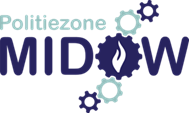 BERICHTDe SecretarisKurt LamerantDe Burgemeester-voorzitterKoenraad Degroote